	КОМПЛЕКТУЮЩИЕ К ОПАЛУБКЕФИКСАТОРЫ АРМАТУРЫКОРОБКА МОНТАЖНАЯТРУБА  ПЭ  ТЕХНИЧЕСКАЯ Мастика битумная№ НАИМЕНОВАНИЕ Толщина защит. слоя Диаметр арматурыЕд. изм. Розница ЦЕНА, Опт(от 50 000руб)  ЦЕНА,    ФотоЗвездочка 15/4-16   15 мм4-16ммшт.1,21,1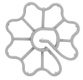 Звездочка 20/5-16  20 мм5-16ммшт.1,31,2Звездочка 25/6-20  усиленная25 мм6-шт.1,351,2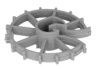 Звездочка 30/6-2030 мм6-шт.1,91,7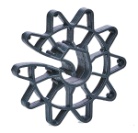 Звездочка 35/6-2035 мм6-шт.2,11,9Звездочка 40/6-206-шт.3,53,2Звездочка 50/6-256-шт. 4,54,2Звездочка 60/6-206-шт.7,56,5Кубик  15/20/25/30. 4-1815,20,25,304-18 ммшт.1,51,3Опора 25/20/15/10. 4-1825,20,15,10 мм4-шт.1,21,1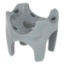 Стойка Стульчик 15.6-186-шт.1,21,1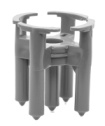 Стойка Стульчик 20.6-186-шт.1,21,1Стойка Стульчик 25.6-186- шт.1,21,1        Стойка Стульчик 30.6-186-шт.1,351,2               Опора 50/45/40/3535,40,45,50 мм4-шт.2,32,0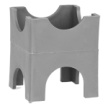 Опора 60/70/80. 8-3260,70,80 мм8-шт.7,56,2          Опора на сыпучие грунты для фиксаторов Стойка, Опора, Кубик, ФУОпора на сыпучие грунты для фиксаторов Стойка, Опора, Кубик, ФУОпора на сыпучие грунты для фиксаторов Стойка, Опора, Кубик, ФУшт.2,12,0          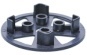 Бабочка 25/40. 8-408-шт.1,81,6          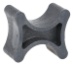 Кольцевой, комплект из 6 шт15/20 ммсеткашт2623          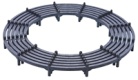 Кольцевой, комплект из 6 шт15/25 ммсеткашт2723           Конус для трубы внутр. Ø22 ммКонус для трубы внутр. Ø22 ммКонус для трубы внутр. Ø22 ммшт.1,10,9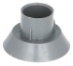 Пробка-заглушка, внешний Ø22 ммПробка-заглушка, внешний Ø22 ммПробка-заглушка, внешний Ø22 ммшт.1,31,1          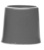 Пробка-заглушка, внешний Ø25 ммПробка-заглушка, внешний Ø25 ммПробка-заглушка, внешний Ø25 ммшт.1,31,1          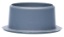 НАИМЕНОВАНИЕЕД. Розница ЦЕНА, Опт(от 50 000руб)  ЦЕНА,       ФотоПровод  ПНСВ  1.2п.м.1,51,3          Провод  ПНСВ  1.4п.м.2,42,1         Провод  ПНСВ  1.6п.м.2,52,2          Провод  ПНСВ  2.0п.м.3,02,8      ПГПЖ  1,4п.м.2,82,5         ПГПЖ  1,6п.м.2,92,6        ПГПЖ  1,4  спиральные  нагревателип.м.3,93,5         ПГПЖ  1,6  спиральные  нагревателип.м.4,03,6            Труба ПВХ, внутренний Ø22 ммп.м.13,512,5          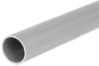 Вязальная  проволокакг65,063,0           Смазка ЭКС-4 для опалубки (бочка 216л) бочка1350012500     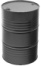 Стойка телескопическая, унивилка, тренога, замок клиновый, зажим пружинный, балка БДК, гибкие связи и др.Стойка телескопическая, унивилка, тренога, замок клиновый, зажим пружинный, балка БДК, гибкие связи и др.Стойка телескопическая, унивилка, тренога, замок клиновый, зажим пружинный, балка БДК, гибкие связи и др.Стойка телескопическая, унивилка, тренога, замок клиновый, зажим пружинный, балка БДК, гибкие связи и др.Стойка телескопическая, унивилка, тренога, замок клиновый, зажим пружинный, балка БДК, гибкие связи и др.	№НАИМЕНОВАНИЕ Толщина защ. слояДиаметр арматурыЕД. изм. Розница ЦЕНА, Опт(от 50 000руб)  ЦЕНА,     ФотоФиксатор кольцо 5\10   шт.0,90,8       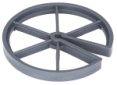 Фиксатор кольцо 5\15   шт.1,00,9       Фиксатор кольцо 5\20  шт.1,21,0      Фиксатор кольцо 5\30шт.1,81,5        Фиксатор треугольный 5-8-10\155,8,10ммшт.1,51,3      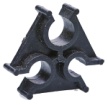 Фиксатор треугольный 5-8-10\205,8,10ммшт.1,61,4      Фиксатор треугольный 5-8-10\255,8,10 ммшт.1,71,5      НАИМЕНОВАНИЕЕД. Розница ЦЕНА, Опт(от 50 000руб)  ЦЕНА,           ФотоКоробка монтажная 245 шт.1412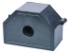 Коробка монтажная 256шт.1412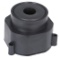 Труба  пэ  техническая   Д 20м/п1917Труба  пэ  техническая   Д 25м/п2018,5Труба  пэ  техническая   Д 32м/п2523Труба  ПВХ   Д 25м/п12Наименование товараЕД        Цена    за 18 л, руб.         Цена    за 18 л, руб.Мастика битумная «СтройПрофи»литры874          820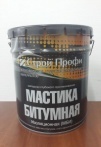 